ДЕМОНСТРАЦИОННЫЙ ВАРИАНТДиагностическая работаЧасть 3 Профессиональная задачаИнструкция для учителя-участника апробацииПрофессиональная задача описывает реальную ситуацию профессиональной деятельности, предполагает демонстрацию учителем профессиональной компетентности и решается с использованием знаний, профессионального и жизненного опыта, личностных и профессиональных ценностей.Каждая предлагаемая для решения задача содержит:формулировку условия профессиональной задачи (содержит описание ситуации профессиональной деятельности учителя; описание возможного контекста, раскрывающего степень неопределенности профессиональной ситуации; формулировку задачи в общем плане, без учета контекста);перечень шагов-заданий, выполнение которых должно продемонстрировать эксперту процесс решения задачи учителем; данный перечень шагов охватывает поле оценки всех аспектов профессиональной деятельности учителя (оценке подвергаются целеполагание, содержание деятельности с учетом поставленной цели, учет в предложенном решении особенностей учащихся, требований ФГОС, этических норм и прав других субъектов образовательного процесса и/или профессионального сообщества, оценка учителем эффективности предложенного решения и его последствий).В диагностической работе предлагается 8 профессиональных задач, направленных на:создание предметной среды учебной дисциплины;проектирование и реализацию образовательного процесса;проектирование и реализацию образовательной программы;построение взаимодействия с участниками образовательных отношений.Учитель  выбирает  для  решения  однv задачv  по своемv vсмотрению. На решение профессиональной задачи учителю отводится 5-6 дней, в течение которых ему необходимо решить задачу, т.е. ознакомиться с условием профессиональной задачи, продемонстрировать процесс решения задачи, следуя предложенному перечню шагов- заданий и представить результат решения.Затем оформить процесс и результат решения задачи в виде печатного текста (12  кегль, интервал 1,0, примерный объем описания процесса решения задачи — до 5 страниц; объем текста, содержащего описание результата решения задачи    до 10 страниц).Условие профессиональной задачи.Работая со своими учениками, Вы столкнулись с актуальной для современных подростков проблемой — низким уровнем развития коммуникативных навыков. Вы планируете урок в игровой форме. Какие элементы предметной среды можно использовать, чтобы способствовать развитию у детей коммуникативных навыков в процессе проведения данного урока?Перечень шагов-заданий, выполнение которых должно продемонстрировать экспертупроцесс и результат решения задачи учителемСформулируите конкретную задачу с учетом реального контекста раскрытия описаннои ситуации профессиональнои деятельности. Контекст определите самостоятельно с учетом Вашего профессионального опыта и кратко опишите его (не более 200 слов, что составляет примерно '   страницы текста формата A4, кегль 12, интервал 1,0).Сформулируите перечень вопросов, на которые нужно наити ответы для поиска решения задачи в описанном Вами контексте, и предложите конкретные деиствия, необходимые для их выполнения. В процессе выполнения этого «шага-задания» заполните следующую таблицу, раскрывающую логику Ваших размышлении.ТаблицаКакую информацию (о чем?) и из каких источников (научная, методическая, художественная литература, документы, люди и др ) вам необходимо собрать для решения этой задачи? Какими методами работы с информацией Вы при этом будете пользоваться? В процессе выполнения этого «шага-задания» заполните следующую таблицу, раскрывающую логику Ваших размышлений: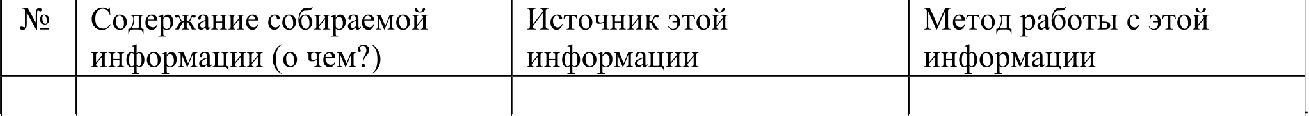 №	Содержание собираемой	Источник этой информации (о чем?)	информацииТаблица Метод работы с этой информацииПредложите решение задачи в виде конкретного материала (плана урока, описания применения конкретного метода, технологии, организации деятельности субъектов образовательного процесса, фрагмента рабочей программы и др. — вариант  описания выберите сами), учитывающего предложенное содержание ситуации профессиональной деятельности и заданный Вами контекст.Сформулируйте способ (метод, методику, прием и т.п.) оценки эффективности предложенного Вами решения.Аргументируйте предложенное решение (обоснуйте, почему Вы выбрали именно этот вариант решения).В каких других ситуациях профессиональной деятельности  применимо предложенное решение? Что именно может быть использовано в предложенном решении в других ситуациях.Укажите, какие действия необходимо предпринять педагогу в процессе подготовки и реализацию предложенного решения, чтобы не были нарушены этические нормы профессиональной деятельности педагога и/или права других субъектов образовательного процесса, профессионального сообщества в процессе реализации этого решения. В процессе выполнения этого «шага-задания» заполните следующую таблицу, раскрывающую логику Ваших размышлений:ТаблицаОпишите возможные последствия предложенного Вами решения задачи в ближайшей перспективе (на следующем уроке, в данной четверти, в течение учебного года и т.д.) для Вас как педагога и обучающихся.Оценивание  профессиональной задачиЭксперт заполняет протокол экспертного заключения, оценивая  процесс  решения задачи по предложенному учителем описанию выполненных шагов-заданий (1 часть), собственно предложенное решение в виде методического материала (2 часть), грамотность и корректность представленного эксперту текста (3 часть), делает предварительный вывод о качестве решения учителем-участником апробации профессиональной задачи.1 и 2 части оцениваются с использованием следующей критериальной шкалы: «нет» — 0 баллов; «скорее, да» - 1 балл, «определенно, да» - 2 балла. Выставление промежуточных баллов данной шкалой не предусмотрено.Для оценки части 3 предусмотрена шкала да/нет, где «да» - 1 балл, «нет» - 0 баллов.ТаблицаМаксимально за решение профессиональной задачи учитель может набрать 40 баллов: 1 часть — 16 баллов2 часть -  22 балла3 часть — 2 баллаЗадача признается решенной в том случае, если учитель набирает в 1 части не менее 8 баллов, во 2 части не менее 11 баллов, в 3 части не менее 2 баллов.№Действия учителя, совершаемые в процессе решения задачи,Этические  нормы  и/или права, которые могутбыть	нарушение	которых	предотвращает предложенное действие№Критерии оцениванияНетСкорее, даОпределено, даЧасть 1. Оценка процесса решения задачи по предложенному учителем описаниювыполненных шагов-заданииЧасть 1. Оценка процесса решения задачи по предложенному учителем описаниювыполненных шагов-заданииЧасть 1. Оценка процесса решения задачи по предложенному учителем описаниювыполненных шагов-заданииЧасть 1. Оценка процесса решения задачи по предложенному учителем описаниювыполненных шагов-заданииЧасть 1. Оценка процесса решения задачи по предложенному учителем описаниювыполненных шагов-задании1.1Сформулирована	задача,	которуюнеобходимо решить1.2Сформулированная	задача	конкретизируетпредложенную ситуацию профессиональнои деятельности учителя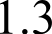 Раскрыт	(описан)	контекст	предложенноиситуации	профессиональнои	деятельностиучителя1.4Сформулированы     вопросы,     на    которыенеобходимо наити ответы, и перечислены конкретные действия для  нахождения ответов на вопросы (заполнена таблица шага- задания 2)1.5Предложенныи       перечень      вопросов     исогласованных с ними действии обладает достаточной полнотой для решения профессиональнои	задачи	в сформулированном учителем контексте1.6Представлена    необходимая    для   решениязадачи информация, и указаны источники и методы работы с информациеи (заполнена таблица шага-задания 3)1.7Представленные    в    таблице   информация,источники ее получения и методы работы обладают достаточнои полнотои  для решения профессиональнои задачи в сформулированном учителем контексте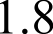 Раскрыт   процесс   решения   задачи   в  видеописания	последовательно	выполненныхшагов-заданийИтогЧасть 2. Оценка предложенного учителем методического решения задачиЧасть 2. Оценка предложенного учителем методического решения задачиЧасть 2. Оценка предложенного учителем методического решения задачиЧасть 2. Оценка предложенного учителем методического решения задачиЧасть 2. Оценка предложенного учителем методического решения задачи2.1Представлен          конкретный         результат(методический материал), иллюстрирующий решение профессиональной задачи в сформулированном учителем контексте2.2Предложенный      методический      материалдействительно позволяет решить данную профессиональную	задачу	в сформулированном учителем контексте2.3Предложенный      методический      материалучитывает особенности (возрастные, индивидуальные,		психологические, гендерные	и	т.д.)	учащихся, конкретизированные в описанном учителем контексте профессиональной задачи2.4Предложенный      методический      материалучитывает требования современного образовательного стандарта общего образования2.5Предложенный      учителем     методическийматериал (план урока, описание применения конкретного метода, технологии, описание организации деятельности субъектов образовательного процесса, фрагмент рабочей программы и др.) соответствует современным представлениям о содержании материалов подобного жанра  (например, если учитель представляет план урока, то он действительно является планом урока, если метод — то описанием метода и т.п.)2.6Предложенное         решение       убедительнообосновано с учетом предложенной ситуации профессиональной деятельности и заданного учителем контекста2.7Предложенное        методическое      решениеспособствует преодолению отчуждения учащихся от школы (способствует развитию мотивации к обучению, преодолению трудностей учащихся, формированию доброжелательной  среды  взаимодействия  и2.8Предложенный	способ	оценкиэффективности решения профессиональной задачи в сформулированном учителем контексте действительно позволяет оценить его эффективность2.9Указаны  другие ситуации профессиональнойдеятельности, в которых предложенное решение задачи можно использовать (приведены конкретные примеры)2.10Указаны	конкретные	действия,предпринимаемые для предотвращения нарушения этических норм и/или прав (заполнена таблица шага-задания 8)2.11Описаны	возможные	последствияпредложенного решения задачи в ближайшей перспективеИтогЧасть 3. Оценка текста, содержащего процесс решения задачи предложенногометодического решения задачиЧасть 3. Оценка текста, содержащего процесс решения задачи предложенногометодического решения задачиЧасть 3. Оценка текста, содержащего процесс решения задачи предложенногометодического решения задачиЧасть 3. Оценка текста, содержащего процесс решения задачи предложенногометодического решения задачиЧасть 3. Оценка текста, содержащего процесс решения задачи предложенногометодического решения задачиЧасть 3. Оценка текста, содержащего процесс решения задачи предложенногометодического решения задачиНетНет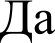 3.1В	тексте	отсутствуют	ошибки(грамматические, стилистические)3.2Текст обладает логической завершенностьюИтог